                                                             ПРОГРАММНЫЕ ЗАДАЧИ С-Р ИГР ПО ВОЗРАСТАМСтарший дошкольный возраст:1. Учить самостоятельно придумывать сюжет игр, отображать общественно-политические события, отношения взрослых.2.Учить самостоятельно драматизировать сказки, вводить их в ролевые игры.3.Учить строить план игры, определять способы осуществления плана, играть дли4. Учить бесконфликтно распределять роли, подчиняться правилам, увеличивать число играющих.5. Самостоятельно подбирать и изготавливать атрибуты, подбирать заместители, поощрять использование воображаемых предметов.6. Самостоятельно объединять в игру 5-6 чел. по симпатиям. Поощрять разные играющие группы, добиваться самостоятельного разрешения конфликтов в игре между собойтельное время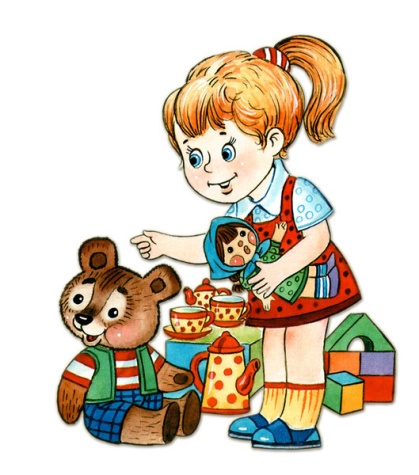 МБДОУ «Килемарский детский сад комбинированного вида «Теремок»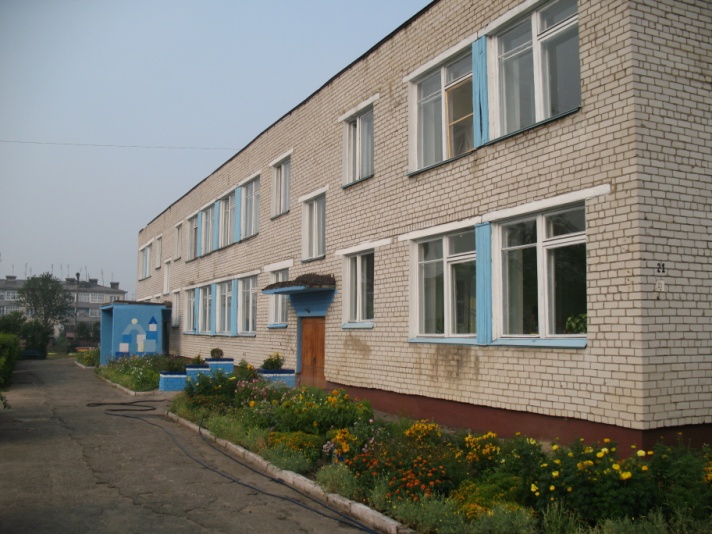 « Каков ребёнок в игре, таков  во многом он будет в работе, когда вырастет»( А.Макаренко)Килемары 2014ПАМЯТКА ДЛЯ ПЕДАГОГОВ"ТЕМАТИКА СЮЖЕТНО – РОЛЕВЫХ ИГР ПО ВОЗРАСТАМ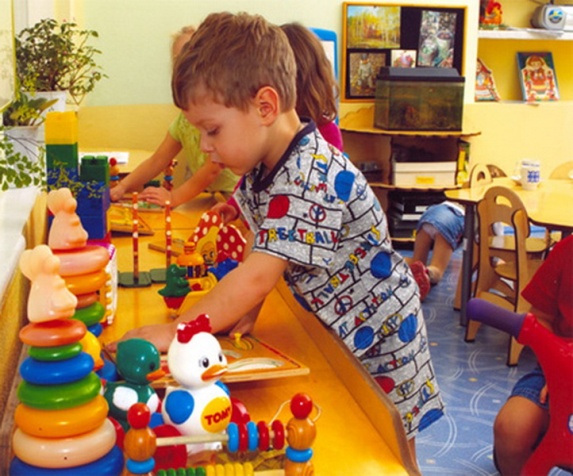 Строчка плюсов отделяет те игры, которые остаются с предыдущей группы, а под этой строчкой, те игры, которые добавляются по данному возрасту и являются новыми сюжетами.Младшие группы – бытовая, трудоваяСтаршие группы – бытовая, трудовая, экономическая, социальная, осовременивание игр1 младшая группа –Шофер («Автобус»)Дочки - материБольницаПРОГРАММНЫЕ ЗАДАЧИ С-Р ИГР ПО ВОЗРАСТАММладший возраст:1. Влиять на развитие сюжетаОбучать игровым действиям:подражать трудовым и бытовым действиям- взаимосвязывать 2-3 последовательных действия , строить несложный сюжет- придумывать несложный сюжет, используя знания , полученные на занятиях и в процессе наблюдений.2. Учить выбирать и брать на себя определенную роль . Называть ее словами3. Поощрять самостоятельный подбор игрушек, использовать в играх заместители игрушек.4. Учить организовывать самостоятельные совместные игры в 2-3 человека Формировать доброжелательные отношения.2 младшая группа:Шофер («Автобус»)Дочки – матери, Больница++++++++++++++Магазин«Зоопарк» - ср.гр.«Моряки» - ср.гр.ПРОГРАММНЫЕ ЗАДАЧИ С-Р ИГР ПО ВОЗРАСТАММладший возраст:1. Влиять на развитие сюжетаОбучать игровым действиям:- подражать трудовым и бытовым действиям- взаимосвязывать 2-3 последовательных действия , строить несложный сюжет- придумывать несложный сюжет, используя знания , полученные на занятиях и в процессе наблюдений.2. Учить выбирать и брать на себя определенную роль . Называть ее словами3. Поощрять самостоятельный подбор игрушек, использовать в играх заместители игрушек.4. Учить организовывать самостоятельные совместные игры в 2-3 человека Формировать доброжелательные отношения.Средняя группаШофер («Автобус»), Дочки – матери, БольницаМагазин, «Зоопарк», «Моряки»++++++++++++++++++++Парикмахерская, Детский садКафе, ЛетчикиПРОГРАММНЫЕ ЗАДАЧИ С-Р ИГР ПО ВОЗРАСТАМСредний возраст:1.Побуждать самостоятельно придумывать сюжеты, на основе полученных знаний из различных источников:- отображать не только действия, но и простейшие отношения взрослых.- использовать в играх несложный материал произведений см помощью воспитателя- разнообразить игровые действия, отображающие труд и бытовую деятельность взрослых.2.Поощрять самостоятельное распределение ролей, подчиняться установленным правилам3. Поощрять самостоятельное изготовление атрибутов, использовать заместители4.Поощрять самостоятельное объединение детей в 3-4 чел. (по симпатиям) Учить подчиняться интересам товарищей, уступать, помогать друг другу.Старшая группаШофер («Автобус»), Дочки – матери, Больница, Магазин, «Зоопарк», «Моряки», Парикмахерская, Летчики, Детский сад, Кафе +++++++++++++++++++Строители, Ателье, Цирк, Морское путешествие, Автозаправка,ПоликлиникаСкораяпомощь,Морскиепограничники,ПочтаПРОГРАММНЫЕ ЗАДАЧИ С-Р ИГР ПО ВОЗРАСТАМСтарший дошкольный возраст:1. Учить самостоятельно придумывать сюжет игр, отображать общественно-политические события, отношения взрослых2.Учить самостоятельно драматизировать сказки, вводить их в ролевые игры.3.Учить строить план игры, определять способы осуществления плана, играть длительное время.4. Учить бесконфликтно распределять роли, подчиняться правилам, увеличивать число играющих.5. Самостоятельно подбирать и изготавливать атрибуты, подбирать заместители, поощрять использование воображаемых предметов.6. Самостоятельно объединять в игру 5-6 чел. по симпатиям. Поощрять разные играющие группы, добиваться самостоятельного разрешения конфликтов в игре между собой.Подготовительная группа. Шофер («Автобус»), Дочки – матери, Больница, Магазин,«Зоопарк», «Моряки»,Парикмахерская, Летчики, Детский сад Кафе, Строители,Ателье, Цирк, Морское путешествие,Автозаправка, Поликлиника, Скорая помощь, Морские пограничники, Почта++++++++++++++++++++++Библиотека, Пограничники, Школа, с/х труд (ферма), Космонавты, Супермаркет, Банк, Туристическое агентство, Ветеринарная лечебница